Apostrophe vs Caron and Hornd'l'u'o'e    ďľươe  Arield'l'u'o'e    ďľươe    Times New Romand'l'u'o'e  ďľươe Courier New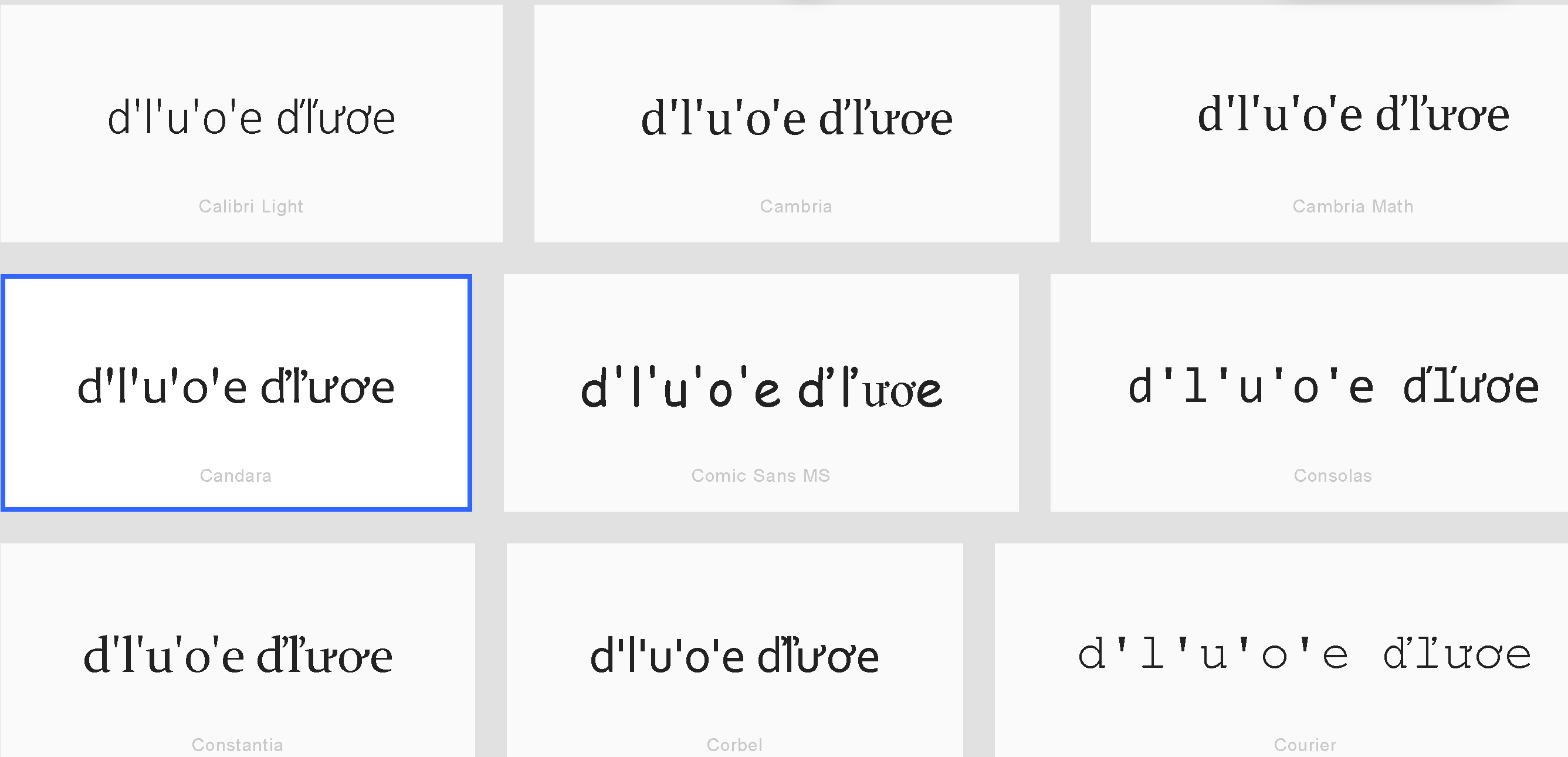 